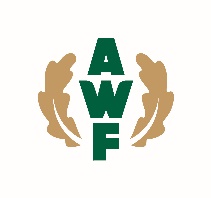 Akademia Wychowania Fizycznego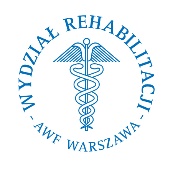 Józefa Piłsudskiego w WarszawieWYDZIAŁ REHABILITACJI